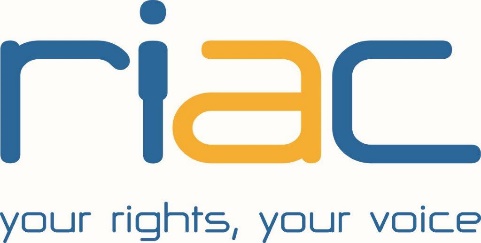 Authority to Enquire and CorrespondI,   authorise RIAC to receive information and enquire on my behalf for the purpose listed below. I understand that I can withdraw this consent at any time. I agree that information related to my matter can be sought:Verbally Electronically Hard copy from the following third party:*Please note that RIAC will seek and record your consent to share your information if it is requested by a third party.If unable to sign, staff to complete the following:  I,  have met/spoken with    on date  and believe that they understand, agree to, and wish to sign this consent form, but are unable to do so currently.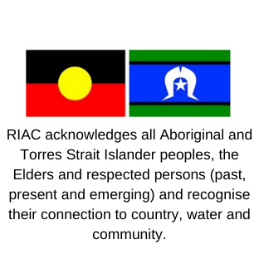 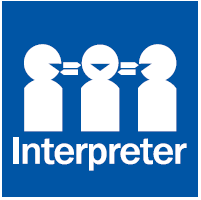 Third Party Name(Only list one per sheet)TYPE AND PURPOSE OF INFORMATION. (Include exceptions)Client Name:Sign/Verbal Consent givenDate:Staff Name:Sign:Date: